Apenas esta página deverá ser impressa e levada para a SERCON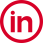 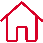 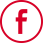 (*) Preenchimento obrigatório, sobretudo, em função do eSocial.AUTORIZO O PORTADOR DESTA GUIA A REALIZAR OS SEGUINTES EXAMES(*) Horários para a avaliação psicológica: 08:00 e 13:00 Agenda SOC (Agenda Avalição Psicológica/Psicossocial)*Atendimento agendado para dia e horário:*Atendimento agendado para dia e horário:*Atendimento agendado para dia e horário:_____ / _____ / ____________ / _____ / ____________ / _____ / _____________: ____________: ______1. Nome da Empresa/Razão Social (*):1. Nome da Empresa/Razão Social (*):1. Nome da Empresa/Razão Social (*):1. Nome da Empresa/Razão Social (*):1. Nome da Empresa/Razão Social (*):1. Nome da Empresa/Razão Social (*):2. CNPJ (*):2. CNPJ (*):3. Nome do Trabalhador + Matrícula no RH da empresa (*):3. Nome do Trabalhador + Matrícula no RH da empresa (*):3. Nome do Trabalhador + Matrícula no RH da empresa (*):3. Nome do Trabalhador + Matrícula no RH da empresa (*):3. Nome do Trabalhador + Matrícula no RH da empresa (*):3. Nome do Trabalhador + Matrícula no RH da empresa (*):4. Telefone do trabalhador:4. Telefone do trabalhador:5. Cargo (precisa descrever como no PPRA) (*):5. Cargo (precisa descrever como no PPRA) (*):6. Data de Nascimento (*):6. Data de Nascimento (*):6. Data de Nascimento (*):6. Data de Nascimento (*):7. Data da Admissão (*):7. Data da Admissão (*):8. Unidade (precisa descrever como no PPRA) (*):8. Unidade (precisa descrever como no PPRA) (*):8. Unidade (precisa descrever como no PPRA) (*):8. Unidade (precisa descrever como no PPRA) (*):9. Setor (precisa descrever como no PPRA) (*):9. Setor (precisa descrever como no PPRA) (*):9. Setor (precisa descrever como no PPRA) (*):11. CPF (*):12. Identidade (Número/UF) (*):12. Identidade (Número/UF) (*):12. Identidade (Número/UF) (*):12. Identidade (Número/UF) (*):13. Categoria eSocial (*):14. CTPS (N.º/Série/UF)(*):14. CTPS (N.º/Série/UF)(*):15TIPOS OCUPACIONAIS16EXAMES NECESSÁRIOSEXAMES NECESSÁRIOSEXAMES NECESSÁRIOSAdmissionalAvaliação Psicológica (*)EspirometriaPeriódicoAvaliação Psicossocial (NR35 / NR33)Fator Rh + Grupo SanguíneoRetorno TrabalhoÁcido HipúricoGlicemiaDemissionalÁcido MetilhipúricoHBeAgMudança de Função: neste caso, alimente a tabela acima apenas com a nova estrutura (cargo e setor) e informe aqui a data da mudança: ______/_______/___________Acuidade VisualHepatite B - HBSACMudança de Função: neste caso, alimente a tabela acima apenas com a nova estrutura (cargo e setor) e informe aqui a data da mudança: ______/_______/___________Anti-HBC IgMHemograma com contagem de plaquetas ou fraçõesMudança de Função: neste caso, alimente a tabela acima apenas com a nova estrutura (cargo e setor) e informe aqui a data da mudança: ______/_______/___________Anti-HBc totalHepatite C - anti-HCV - IgM17OUTROS TIPOSAnti-HBeRX Coluna Lombo SacraLicença Médica (Validação de Atestado)Audiometria tonal ocupacionalRX Tórax Padrão OITConsulta (Avaliação Clínica)Colesterol FraçõesTriglicéridesConsulta PsicológicaColesterol TotalTGOAudiometria 6 meses: exame periódicoCoproculturaTGPHemograma 6 meses: exame periódicoECGTriglicerídeosOutros exames de 6 meses: exame periódicoEEGExame ToxicológicoEstudo EpidemiológicoEPFSeguir os exames do PCMSO vigente18. Representante do empregador – Carimbo e Assinatura Legível: 19. Trabalhador – Assinatura Legível:O empregador é o único responsável pelo correto preenchimento desta guia de atendimento, que será utilizada pela SERCON para a emissão de documentos. Sendo assim, é fundamental que o empregador qualifique previamente as informações repassadas à SERCON. A conferência de dados deverá se repetir quando o empregador receber o produto do atendimento, a saber: ASO, laudo, declarações, etc.) garantindo, assim, a precisão dos dados que serão enviados para a base do eSocial. O empregador é o único responsável pelo correto preenchimento desta guia de atendimento, que será utilizada pela SERCON para a emissão de documentos. Sendo assim, é fundamental que o empregador qualifique previamente as informações repassadas à SERCON. A conferência de dados deverá se repetir quando o empregador receber o produto do atendimento, a saber: ASO, laudo, declarações, etc.) garantindo, assim, a precisão dos dados que serão enviados para a base do eSocial. 20. Assinatura da SERCON:21. Data do Atendimento (preenchimento – Sercon):Para atendimento é obrigatória a apresentação deste encaminhamento assinado pelo EmpregadorNão há como atendermos sem um documento de identificação com fotoCarteira de Identidade (SSP), Identidade Profissional (OAB, CRM, CRA, CREA, outros), Carteira Nacional de Habilitação (CNH)Para atendimento é obrigatória a apresentação deste encaminhamento assinado pelo EmpregadorNão há como atendermos sem um documento de identificação com fotoCarteira de Identidade (SSP), Identidade Profissional (OAB, CRM, CRA, CREA, outros), Carteira Nacional de Habilitação (CNH)Para atendimento é obrigatória a apresentação deste encaminhamento assinado pelo EmpregadorNão há como atendermos sem um documento de identificação com fotoCarteira de Identidade (SSP), Identidade Profissional (OAB, CRM, CRA, CREA, outros), Carteira Nacional de Habilitação (CNH)